Питання функціонування органів поліції охорони як територіальних органів Національної поліції та ліквідації деяких територіальних органів Міністерства внутрішніх справ{Із змінами, внесеними згідно з Постановою КМ
№ 1139 від 25.12.2015}Кабінет Міністрів України постановляє:1. Утворити як юридичні особи публічного права органи поліції охорони як територіальні органи Національної поліції за переліком згідно з додатком 1.2. Ліквідувати як юридичні особи публічного права деякі територіальні органи Міністерства внутрішніх справ за переліком згідно з додатком 2.3. Установити, що органи поліції охорони, утворені як територіальні органи Національної поліції, є правонаступниками Департаменту Державної служби охорони при Міністерстві внутрішніх справ та відповідних державних установ Державної служби охорони при Міністерстві внутрішніх справ, що ліквідуються в установленому законодавством порядку.{Постанову доповнено пунктом 3 згідно з Постановою КМ № 1139 від 25.12.2015}ПЕРЕЛІК
органів поліції охорони, що утворюються як територіальні органи Національної поліціїДепартамент поліції охорони як міжрегіональний територіальний орган Національної поліціїВідділ поліції охорони об’єктів стратегічного значенняУправління поліції охорони в Автономній Республіці Крим та м. СевастополіУправління поліції охорони у Вінницькій областіУправління поліції охорони у Волинській областіУправління поліції охорони в Дніпропетровській областіКриворізький міський відділ Управління поліції охорони в Дніпропетровській областіУправління поліції охорони в Донецькій областіМаріупольський міжрайонний відділ Управління поліції охорони в Донецькій областіУправління поліції охорони в Житомирській областіУправління поліції охорони в Закарпатській областіУправління поліції охорони в Запорізькій областіУправління поліції охорони в Івано-Франківській областіУправління поліції охорони в м. КиєвіУправління поліції охорони з фізичної безпеки в м. КиєвіУправління поліції охорони в Київській областіУправління поліції охорони в Кіровоградській областіУправління поліції охорони в Луганській областіУправління поліції охорони у Львівській областіУправління поліції охорони в Миколаївській областіУправління поліції охорони в Одеській областіУправління поліції охорони в Полтавській областіУправління поліції охорони в Рівненській областіУправління поліції охорони в Сумській областіУправління поліції охорони в Тернопільській областіУправління поліції охорони в Харківській областіУправління поліції охорони в Херсонській областіУправління поліції охорони в Хмельницькій областіУправління поліції охорони в Черкаській областіУправління поліції охорони в Чернівецькій областіУправління поліції охорони в Чернігівській області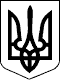 КАБІНЕТ МІНІСТРІВ УКРАЇНИ
ПОСТАНОВАвід 13 жовтня 2015 р. № 834
КиївПрем'єр-міністр УкраїниА.ЯЦЕНЮКІнд. 72Додаток 1
до постанови Кабінету Міністрів України
від 13 жовтня 2015 р. № 834